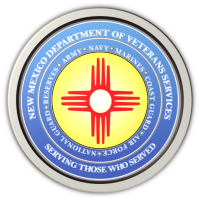 Michelle Lujan Grisham                                                                                                GovernorSonya L. Smith                                                                                                             Cabinet SecretaryNEWS RELEASEContact: Ray SevaDVS Public Information Officerray.seva@state.nm.us(505) 362-6089 December 2, 2021DVS Fills Alamogordo Veterans Service Officer Vacancy(ALAMOGORDO) –The New Mexico Department of Veterans Services (DVS) has hired David J. Henley to fill its veterans service officer vacancy in Alamogordo.Henley’s primary responsibility will be assisting veterans and their dependents with filing VA claims, state veterans benefits, and assisting with anything else a veteran needs help with. He comes to DVS from the New Mexico Department of Workforce Solutions, where he assisted veterans for more than eight years as a local veterans employment representative (LVR) working to increase employment opportunities for veterans, and a disabled veterans outreach program (DVOP) specialist helping disabled veterans find employment.The Alamogordo native served 23 years with the United States Air Force as a heavy equipment operator and in air transportation while stationed at Air Force bases in England, South Korea, Guam, and the U.S.—including Holloman AFB--before retiring as a master sergeant.Henley will work from the DVS Alamogordo office at 411 10th Street/Room 107. Appointments are necessary and can be made by email at david.henley1@state.nm.us or calling (575) 937-5620. All visitors to the office will be required to wear safety face masks.###The New Mexico Department of Veterans ServicesThe New Mexico Department of Veterans Services (DVS) provides support and services to New Mexico’s 151,000 veterans and their families. DVS treats every veteran, regardless of their rank achieved during military service, with the respect and gratitude befitting someone who has served our country. We strive every day to live up to our agency’s official motto: Serving Those Who Served